Basel, 22. Juni 2016Schweizer BioweinpreisBiorotwein des Jahres kommt aus dem Kanton ZürichWestschweizer Winzer und pilzwiderstandsfähige Rebsorten sind die grossen Gewinner beim Schweizer Bioweinpreis. Zwei von drei Trophäen gehen in die Romandie – darunter die Auszeichnung zum «Biowinzer des Jahres». Der beste Biorotwein aber wird in Meilen ZH gekeltert. Insgesamt nahmen rund 140 Weine am 3. Schweizer Bioweinpreis teil. Der Wettbewerb wird von VINUM unter dem Patronat von Bio Suisse durchgeführt. Der Schweizer Bioweinpreis ist ein Gradmesser für die dynamische Entwicklung in diesem Bereich. Schon
im letzten Jahr hatten Weine aus pilzwiderstandsfähigen (Piwi) Neuzüchtungen bewiesen, dass sie den Gewächsen aus traditionellen Sorten (Chasselas, Chardonnay, Pinot Noir etc.) ebenbürtig sind. Dieses Jahr
hat sich diese Tendenz weiter akzentuiert. Das Weingut Sitenrain in Meggen LU, das 2015 mit seinem Solaris die Kategorie Weisswein gewann, landete nun mit dem Solaris Barrique 2014 auf dem 2. Platz. Geschlagen wurde er einzig vom Johanniter Grand Cru 2014 der Domaine La Capitaine aus dem Waadtland.Auch bei den Rotweinen gewann mit dem Merlot-Cabernet 2014 vom Turmgut von Barbara und Markus Weber im zürcherischen Erlenbach ein Wein, der aus den Piwi-Sorten Cabernet Jura, Cabertin und Merlotin gekeltert worden ist. Reüssiert haben vor allem klar strukturierte Weine, die eher mit Frische und Finesse und weniger mit opulentem Charme zu überzeugen vermochten. Zum «Biowinzer des Jahres» kürte die Profi-Jury Jean-Denis Perrochet von der Domaine de La Maison Carrée
in Auvernier NE. Er erreichte mit seinem Neuchâtel Blanc Vin sur Lie und seinem Pinot Noir Le Lerin die beste Durchschnittsnote aller Finalwinzer. Mit burgundischem Esprit und biodynamischem Anbau produziert er ungeschliffene Diamanten im besten Sinne.Zum 3. Schweizer Bioweinpreis wurden 139 Weine von 45 Winzern eingereicht. Die 73 Weiss- und 66 Rotweine wurden in einem zweistufigen Auswahlsystem blind verkostet und bewertet. Nach der Benotung
auf der VINUM-Redaktion wurden die 15 besten Gewächse jeder Kategorie von Grund auf von einer Fachjury aus Weinexperten der Deutsch- und Westschweiz neu bewertet. Schweizer Bioweinpreis 2016: Die Sieger im Überblick Bester Weisswein: La Côte AOC Johanniter Grand Cru 2014 | Domaine La Capitaine | Begnins (VD) Bester Rotwein: Zürichsee AOC Merlot-Cabernet 2014 | Turmgut Erlenbach | Meilen (ZH) Biowinzer des Jahres: Domaine de La Maison Carrée | Jean-Denis, Christine et Alexandre Perrochet | Auvernier (NE)| Neuchâtel Blanc Vin sur Lie und Pinot Noir Le LerinPressebilder-Download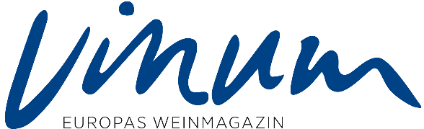 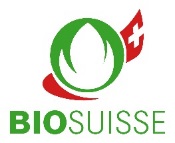 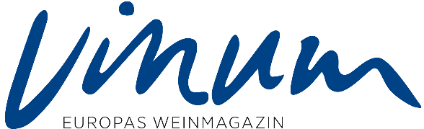 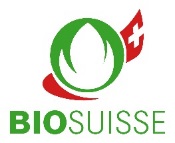 Bilder der Bioweinpreis-Gewinner sowie der Siegerweine unter: https://goo.gl/8CyXsw (Fotos: VINUM)Medienkontakt:Lukas Inderfurth, Leiter Medienstelle Bio Suisse, 061 204 66 25, lukas.inderfurth@bio-suisse.chDie 15 besten Final-Weissweine1. La Côte AOC Johanniter Grand Cru 2014 | Domaine La Capitaine | Begnins (VD) │ 16.8 Punkte2. Luzern AOC Solaris Barrique 2014 | Weingut Sitenrain | Meggen (LU) │ 16.7 Punkte3. Valais AOC Finito 2013 | Domaine de Mythopia | Arbaz (VS) │ 16.6 Punkte4. Graubünden AOC Malanser Weissburgunder 2014 | Weinbau und Brennerei zur Krone | Malans (GR) │ 16.6 Punkte5. Auvernier AOC Neuchâtel Blanc Vin sur Lie 2015 | Domaine de La Maison Carrée | Auvernier (NE) │ 16.6 Punkte6. Aargau AOC Fricker Chardonnay 2015 | Weingut FiBL | Frick (AG) │ 16.5 Punkte7. Vétroz AOC Grand Cru Amigne trocken 2014 | Jean-­René Germanier | Vétroz (VS) │ 16.5 Punkte8. Johanniter 2015 | Quergut | Arlesheim (BL) │ 16.5 Punkte9. Valais AOC Petite Arvine 2014 | Domaine de Beudon | Fully (VS) │ 16.5 Punkte10. Zürich AOC Riegelhüsli Riesling­Sylvaner 2015 | Winzerkeller Strasser | Uhwiesen (ZH) │ 16 Punkte11. Lavaux AOC St. Saphorin Grand Cru 2015 | Domaine des Faverges | Saint-­Saphorin (VD) │ 16 Punkte12. Aargau AOC Schinznacher Riesling 2014 | ck-­Weine | Schinznach-­Dorf (AG) │ 16 Punkte13. La Côte AOC Le Chapitre Grand Cru 2015 | Domaine Henri Cruchon | Echichens (VD) │ 16 Punkte14. Vin Suisse de Pays Chardonnay 2013 | Domaine les Balisiers | Peney (GE) │ 16 Punkte15. Vully AOC Traminer 2015 | Cru de l'Hôpital | Môtier-­Vully (FR) │ 16 PunkteDie 15 besten Final-Rotweine1. Zürichsee AOC Merlot-Cabernet 2014 | Turmgut Erlenbach | Meilen (ZH) | 17.3 Punkte2. Vaduz AOC Le Rendez-Vous 2014 | Harry Zech Weinbau | Schaanwald (FL) │ 17.3 Punkte3. Graubünden AOC Pinot Noir Scadena Barrique 2013 | Clavadetscher | Malans (GR) │ 17.1 Punkte4. St. Gallen AOC Walenstadtner Pinot Barrique 2014 | Bosshart + Grimm | Berschis (SG) │ 17 Punkte5. Vully AOC Gamaret & Merlot Sans Titre 2013 | Javet & Javet | Lugnorre (FR) │ 16.9 Punkte6. Basel­Landschaft AOC Cabernet Jura Im Steinbruch 2014 | Quergut | Arlesheim (BL) │ 16.6 Punkte7. Genève AOC Le Devin 2013 | Domaine de la Devinière | Satigny (GE) │ 16.6 Punkte8. Auvernier AOC Pinot Noir Le Lerin 2013 | Domaine de La Maison Carrée | Auvernier (NE) │ 16.5 Punkte9. Ostschweizer Landwein Bio-Cuvée Jana 2014 | Bio-­Weinbau Geiger | Thal (SG) │ 16.5 Punkte10. Yvorne AOC Pinot Noir de Plaisir 2014 | Anne Müller Le Vin | Yvorne (VD) │ 16.3 Punkte11. Bielersee AOC Ligerz Schiffreben Barrique 2014 | Bruno Martin | Ligerz (BE) │ 16.3 Punkte12. Valais AOC Pinot Noir Illusion 2013 | Domaine de Mythopia | Arbaz (VS) │ 16.2 Punkte13. Graubünden AOC Le Cafos 2011 | Weinbau und Brennerei zur Krone | Malans (GR) │ 16.2 Punkte14. Aargau AOC Blauburgunder Alte Reben 2015 | Weingut FiBL | Frick (AG) │ 15.8 Punkte15. Vuège Assemblage de Vollèges 2013 | Jean-­René Germanier | Vétroz (VS) │ 15.5 PunkteBio Suisse ist die führende Bio-Organisation der Schweiz und Eigentümerin der Marke Knospe. Der 1981 gegründete Dachverband vertritt die Interessen seiner 6‘000 Knospe-Landwirtschafts- und Gartenbaubetriebe. Zudem stehen über 840 Verarbeitungs- und Handelsbetriebe unter Knospe-Lizenzvertrag. Die Knospe ist nachhaltig, weil sie den Menschen heute eine gute Lebensgrundlage bietet, ohne die Möglichkeiten künftiger Generationen zu beeinträchtigen. Dazu bringt sie die Interessen von Mensch, Tier und Natur ins Gleichgewicht. Damit dieses langfristig erhalten bleibt, kontrollieren unabhängige Stellen jährlich die ganze Wertschöpfungskette. www.bio-suisse.ch